PREDSEDA NÁRODNEJ RADY SLOVENSKEJ REPUBLIKY Číslo: CRD-1218/2022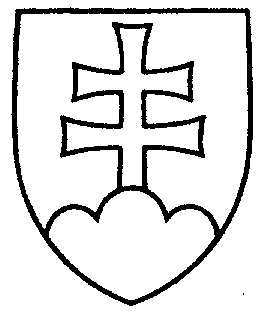 1063ROZHODNUTIEPREDSEDU NÁRODNEJ RADY SLOVENSKEJ REPUBLIKYzo 17. mája 2022o pridelení vládneho návrhu zákona na prerokovanie výborom Národnej rady Slovenskej republiky	N a v r h u j e m	Národnej rade Slovenskej republiky p r i d e l i ť	 vládny návrh zákona o niektorých opatreniach v sociálnej oblasti v súvislosti so situáciou na Ukrajine (tlač 1022), doručený 16. mája 2022	na prerokovanie	Ústavnoprávnemu výboru Národnej rady Slovenskej republiky	Výboru Národnej rady Slovenskej republiky pre financie a rozpočet a	Výboru Národnej rady Slovenskej republiky pre sociálne veci; u r č i ť 	 k vládnemu návrhu zákona ako gestorský Výbor Národnej rady Slovenskej republiky pre sociálne veci a lehotu na prerokovanie návrhu zákona v druhom čítaní vo výboroch a v gestorskom výbore s  termínom  i h n e ď  na 65. schôdzi Národnej rady Slovenskej republiky.Boris   K o l l á r   v. r.